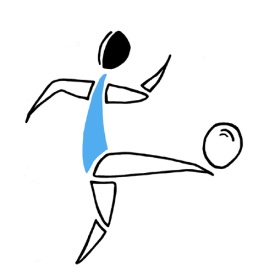 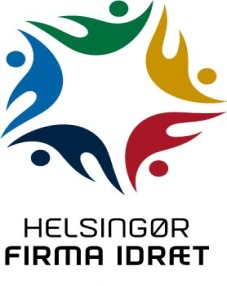 Medlem af Dansk FirmaidrætSpar Nord regnr. 9056 kontonr. 4574 898 094-find os på www.hgfi.dkSommerfodbold 2023Helsingør Firma Idræt indbyder hermed til5-mands fodbold +50 år på kunstgræsbanerne ved Helsingør-Hallerne.Der tillades max. 1 spiller på banen mellem 40 år og 50 år.Spilledag hver onsdag kl. 19-21 med forventet start 3. maj 2023.Spilletid 2 x 25 min.Hjemmehold sørger for bolde, overtrækstrøjer, dommer og resultatindberetning.Pris for deltagelse: kr. 500 + medlemskab af Helsingør Firma Idræt kr. 750 årligt *Tilmelding pr. mail til hgfi@hgfi.dk med følgende oplysninger:Holdnavn – lad gerne fantasien rådeNavn på kontaktpersonKontaktpersons e-mail og mobilnr.Tilmeldingsfrist og betalingsfrist for deltagergebyret på kr. 500 søndag den 23. april 2023.Betaling kan ske til vores bankkonto i Spar Nord reg. nr. 9056 kontonr. 4574 898 094 eller via MobilePay til nr. 203145. Husk uanset betalingsmåde at anføre holdnavn og ”Fodbold 2023”.*  Indmeldelse sker ved fremsendelse af medfølgende indmeldelsesblanket til hgfi@hgfi.dk snarest og senest den 23. april 2023.Håber på mange tilmeldinger – og husk at 3. halvleg kan foregå i vores aktivitetshus få hundrede meter fra fodboldbanerne.Venlig hilsenHelsingør Firma Idræt